ForewordThe role of the Radiocommunication Sector is to ensure the rational, equitable, efficient and economical use of the radio-frequency spectrum by all radiocommunication services, including satellite services, and carry out studies without limit of frequency range on the basis of which Recommendations are adopted.The regulatory and policy functions of the Radiocommunication Sector are performed by World and Regional Radiocommunication Conferences and Radiocommunication Assemblies supported by Study Groups.Policy on Intellectual Property Right (IPR)ITU-R policy on IPR is described in the Common Patent Policy for ITU-T/ITU-R/ISO/IEC referenced in Resolution ITU-R 1. Forms to be used for the submission of patent statements and licensing declarations by patent holders are available from http://www.itu.int/ITU-R/go/patents/en where the Guidelines for Implementation of the Common Patent Policy for ITU-T/ITU-R/ISO/IEC and the ITU-R patent information database can also be found. Electronic Publication, 2021 ITU 2021All rights reserved. No part of this publication may be reproduced, by any means whatsoever, without written permission of ITU.RECOMMENDATION  ITU-R  BT.2036-4Characteristics of a reference receiving system for frequency 
planning of digital terrestrial television systems(Questions ITU-R 114/6 and ITU-R 132-3/6)(2013-2016-2018-2019-2021)ScopeThis Recommendation defines characteristics of reference receiving systems for various digital terrestrial television systems employed as a basis for frequency planning digital terrestrial television services in the VHF/UHF bands.KeywordsDigital terrestrial television, receiver characteristics, radio frequency, frequency planning, VHF, UHF, protection ratio, adjacent channel selectivityThe ITU Radiocommunication Assembly,consideringa)	that digital terrestrial television services using a variety of systems are now in widespread use;b)	that the ITU-R has responsibility for international frequency planning and inter-service sharing to ensure equitable and efficient use of the radio spectrum;c)	that the error-correction, data framing, modulation and emission methods for first- and second-generation digital terrestrial television broadcasting (DTTB) systems are defined in Recommendations ITU-R BT.1306 and ITU-R BT.1877, respectively;d)	that the criteria for planning digital terrestrial television services in the VHF/UHF bands are given in Recommendations ITU-R BT.1368 and BT.2033;e)	that frequency planning parameters for Digital video broadcasting – terrestrial (DVB-T) in Region 1 and the Islamic Republic of Iran are defined by the GE06 Agreement which planned Band III (174-230 MHz) for digital sound and television broadcasting and Bands IV/V (470-862 MHz) for digital television broadcasting. The GE06 Agreement gives the framework for television frequency planning coordination among Region 1 countries and the Islamic Republic of Iran; f)	that the International Electrotechnical Commission (IEC) has responsibilities relating to television receiver standards and methods of measurement and definitions;g)	that nominal characteristics of and measurement methods for digital television receivers have been established for the various DTTB systems in the IEC;h)	that while there is a necessary connection between the receiver characteristics required as limit specifications for manufacturing, efficient spectrum use and frequency planning should take account of the complete receiving system and should be based on a representative reference receive system rather than “worst-case” limit specifications,recommends1	that the common characteristics of reference television receiving systems given in Annex 1 should be employed as a basis for frequency planning;2	that the characteristics of reference first-generation television receiving systems given in Annex 2 should be employed as a basis for frequency planning;3	that the characteristics of reference second-generation television receiving systems given in Annex 3 should be employed as a basis for frequency planning1.Annex 1

Digital terrestrial television common receiving system characteristics
for frequency planningTables 1 to 5 below provide values for common receiver characteristics applicable to any digital terrestrial television systems in frequency planning.TABLE 1Receiver antenna height (m)TABLE 2Receiving antenna directivityTABLE 3Receiver noise figure (dB)TABLE 4Antenna gain (dBd)TABLE 5Feeder loss (dB)Annex 2

Digital terrestrial television first-generation reference receiving system
characteristics for frequency planning 1	IntroductionThe characteristics of reference first-generation television receiving systems given in this Annex are to be employed as a basis for frequency planning.1.1	DefinitionsAdjacent channel selectivity (ACS): it is a measure of the receiver ability to receive a wanted signal at its assigned channel frequency in the presence of an unwanted adjacent channel signal at a given frequency offset from the centre frequency of the assigned channel. It is most often defined as the ratio of the receiver filter attenuation on the adjacent channel frequency to the receiver filter attenuation on the assigned channel frequency.Radio frequency protection ratio (PR): it is the minimum value of the wanted-to-unwanted signal ratio, usually expressed in decibels, at the receiver input, determined under specified conditions such that a specified reception quality of the wanted signal is achieved at the receiver output (see RR (2004), Art. 1 § 1.170). Usually, PR is specified as a function of the frequency offset between the wanted and interfering signals over a wide frequency range.1.2	DVB-T reference receiver characteristicsReference values for the parameters of a DVB-T reference receiving system are defined for three different reception modes: •	Reception mode RM1 for fixed roof top reception.•	Reception mode RM2 for portable outdoor reception or mobile reception.•	Reception mode RM3 for portable indoor reception.Tables 6 and 7 give the reference DVB-T receiver characteristics for all three RMs for Band III, 7 and 8 MHz channel raster, respectively. Table 8 gives the reference DVB-T receiver characteristics for all three RMs for Bands IV/V.The reference parameters of the RMs that are given in Tables 6, 7 and 8 are not associated with a particular DVB-T system variant or a real DVB-T network implementation; rather, they stand for a large number of different real implementations.TABLE 6Reference DVB-T receiver characteristics in Band III, 7 MHz channel rasterTABLE 7Reference DVB-T receiver characteristics in Band III, 8 MHz channel rasterTABLE 8Reference DVB-T receiver characteristics in Band IV/V, 8 MHz channel rasterThe formula for calculating minimum field strength is given in Attachment 1 to Annex 2 to Recommendation ITU-R BT.1368. For other frequencies, the reference minimum field strength values in Tables 6 and 7 above shall be adjusted by adding the correction factor defined according to the following rule:		(Emin)ref(f) = (Emin)ref(fr) + 20 log10 (f/fr)where f is the actual frequency and fr the reference frequency of the relevant band quoted in the Table.Further planning parameters, including C/N values, protection ratios and overloading thresholds for particular DVB-T system variants, are given in Recommendation ITU-R BT.1368. Some parameters concerning the receiving DVB-T system are presented in the following Tables 9 and 10 below. Annex 1 provides common receiver characteristics applicable to any digital terrestrial television systems in frequency planning.TABLE 9Antenna gain (dBd)TABLE 10Feeder loss (dB)1.3	System A (ATSC) reference receiver characteristicsReference values for the parameters of an advanced television systems committee (ATSC) reference receiving system (System A) with a 6 MHz bandwidth are given in Tables 11 through 15 in the following sections.The values for the reference receiver in the following sections are intended to assure reliable reception and may differ from the protection criteria for planning and channel allocation in Recommendation ITU-R BT.1368.1.3.1	RF characteristicsTable 11 tabulates the basic RF performance characteristics.TABLE 11RF characteristics for a reference 6 MHz ATSC receiving system1.3.2	Co-channel protectionTable 12 provides the minimum ratios for protection of co-channel interference at a “weak wanted” ATSC signal level (−68 dBm) and a “moderate wanted” ATSC signal level (−53 dBm) at the receiver input. Note that different ratios are required for interference from ATSC digital television signals as opposed to analogue television interference (National television systems committee (NTSC)).TABLE 12Co-channel protection ratios for a 6 MHz reference ATSC receiving system
interfered with by a 6 MHz ATSC digital signal or an NTSC analogue signal1.3.3	First adjacent channel protection ratiosTable 13 tabulates the minimum protection ratios for first adjacent channel interference at various “wanted” signal levels at the receiver input. It is noted that that the DTV into DTV protection ratio values provided in Recommendation ITU-R BT.1368 are −28 and −26 dB, for lower and upper adjacent channel interferences respectively. These protection ratios were based on asymmetric transmitter splatter in the first adjacent channel. For this Recommendation, −27 dB is used and a 6 dB margin is added to reach −33 dB. The margin is added to allow for improvement in DTV transmitter technology.TABLE 13First adjacent channel protection ratios for a reference 6 MHz ATSC receiving system
from a 6 MHz interference signal (digital or analogue) in the lower (N – 1) or upper (N + 1) 
adjacent channels at given wanted signal average power levels at the receiver input1.3.4	Multiple adjacent channel protection ratiosMultiple adjacent channel protection ratios for a reference 6 MHz ATSC receiving system from a 6 MHz interference signal (digital or analogue) in the multiple adjacent channels, N±2 to N±15, at given wanted signal average power levels at the receiver input can be found in Table 5 of Recommendation ITU-R BT.1368.Multiple interferers on various adjacent channels significantly impact the adjacent channel protection ratios for a reference 6 MHz ATSC receiving system. Combinations of unwanted signals can cause interference on a wanted channel. In particular, if the wanted channel is N, signals on channels N + K and N + 2K (or N – K and N – 2K), where K is an integer between 1 and 10, will combine to cause interference into the wanted channel N. The ratio between the wanted signal and the unwanted interference signal pairs at the receiver input represents the protection ratio needed to ensure reception. Table 14 summarizes the protection ratios for a reference 6 MHz ATSC receiving system in the presence of pairs of interferers of equal signal strength.TABLE 14Protection ratios (dB) for a 6 MHz ATSC signal (wanted channel N) with interference from two 6 MHz ATSC signals (unwanted) of equal signal strength in multiple adjacent channels, N + K and N + 2K (or N − K and N − 2K), where K = 2, 3, ... 10, at given wanted signal average power levels at the receiver input1.3.5	Adjacent channel selectivity Adjacent channel selectivity (ACS) is expressed in dB and can be calculated according to Recommendation ITU-R BT.1368 as follows:			(1)where:	ACIR: 	adjacent channel interference ratio	ACLR: 	adjacent channel leakage power ratio of the unwanted signal.Note that:		ACIR (dB) = PRco-ch (dB) – PRadj-ch (dB)where:		PRco-ch (dB): 	receiver co-channel protection ratio		PRadj-ch (dB): 	receiver adjacent channel protection ratio.1.3.6	Channel impulse response The 6 MHz ATSC reference receiver is expected to have a channel impulse response in the range of −30 µs (pre-echo) to +40 µs (post-echo), with amplitudes decreasing with displacement. Table 15 describes the magnitude of the channel impulse response profile of the receiver under static or quasi-static conditions in the presence of a single static echo. The receiver should be insensitive to the phase of the single echo. The quasi-static condition introduces a phase shift using a slow Doppler of 0.05 Hz.TABLE 15Maximum magnitude of the channel impulse response profile for a reference 6 MHz ATSC 
receiving system in the presence of a single static echo of varying delayIn addition to the single static echoes found in Table 15, the reference 6 MHz ATSC receiving system is expected to operate in more difficult dynamic environments. A series of multiple dynamic echo laboratory ensembles and actual field ensembles are defined in the ATSC Recommended Practice, A/74.1.3.7	Planning factors for ATSC receptionTABLE 16Planning factors for ATSC reception using System A (ATSC)The defining minimum field strength for ATSC coverage can be derived from the values in Table 16 and the following equation:		Field Strength (dBµV/m) = S/N + Nt + Ns + L – G – Kd – Ka	(2)1.4	ISDB-T reference receiving system characteristics1.4.1	Receiver characteristicsThe parameter values of the Terrestrial integrated services digital broadcasting (ISDB-T) reference receiver operating in Band III, Band IV and Band V are given in Table 17. The values in the Table are applied for the receivers to be used in planning studies. The receiver characteristics for a single frequency network are specified, an example of which is shown in Fig. 2 in the form of the guard interval mask.TABLE 17Reference ISDB-T receiver characteristics for DTTB planningTABLE 18Strong signal interference immunity(1) of reference ISDB-T receiver for DTTB planningFIGURE 1Wanted to interference characteristics for 1st adjacent channel without unwanted signal leakage
spectrum for system variant of 64-QAM FEC 3/4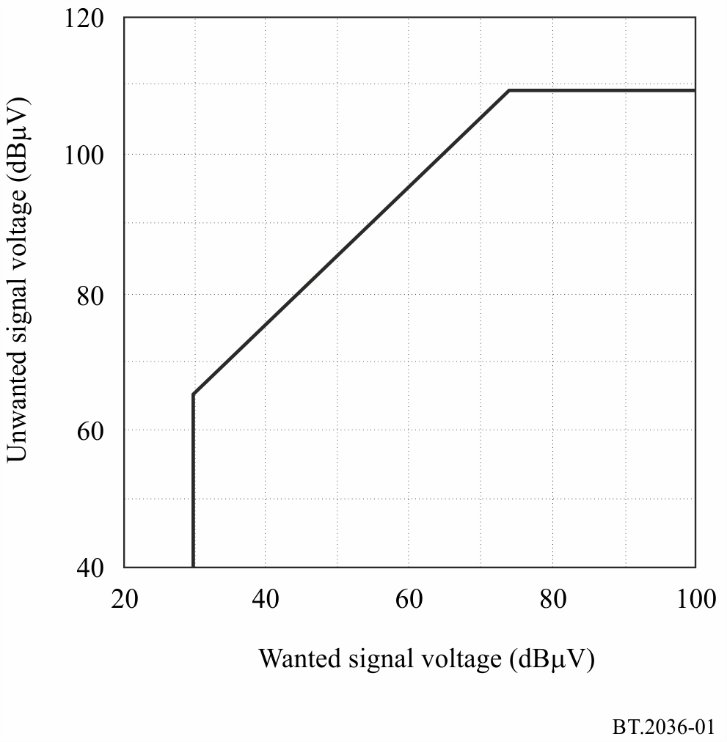 FIGURE 2Guard interval mask characteristics for 6 MHz 
(@GI = 1/8, 64-QAM-FEC 3/4)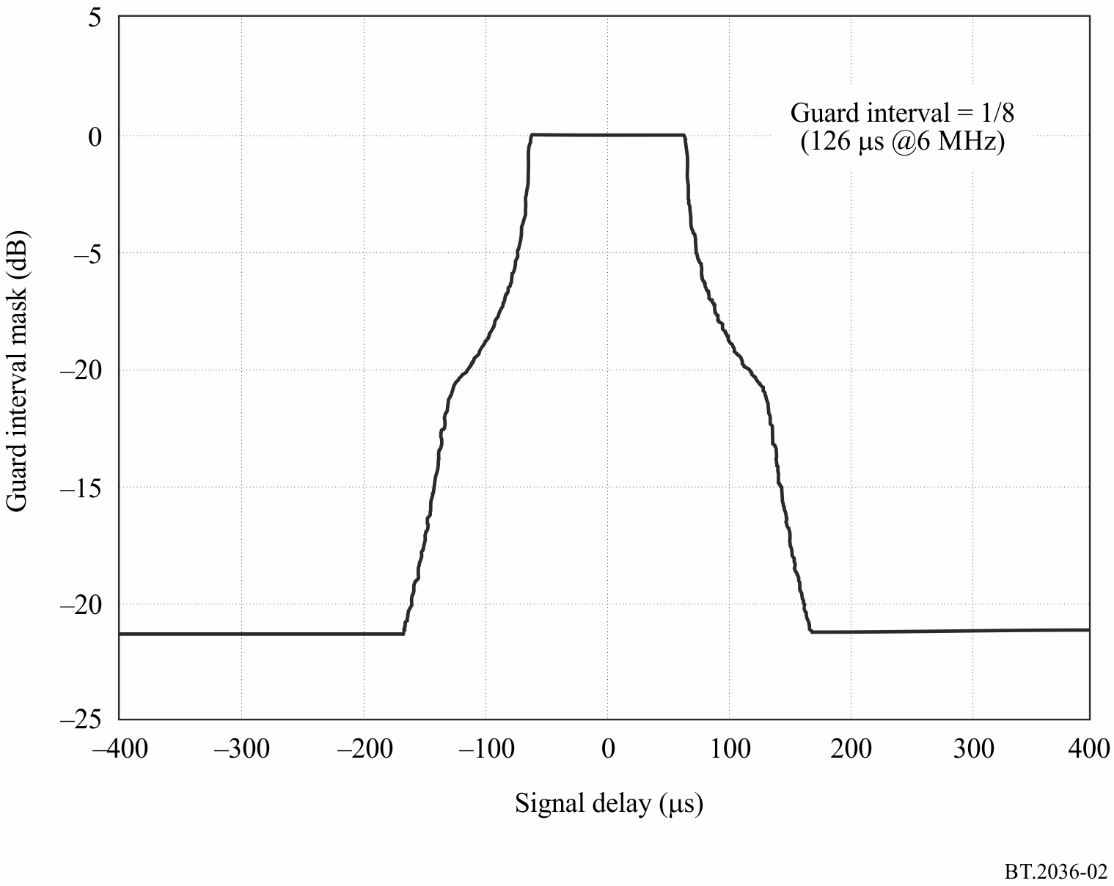 1.4.2	Characteristics of receiving antenna systemThe reference receiving antenna gain and cable loss applied in planning studies is given in Annex 1. Values other than those listed in Annex 1 may be applied according to the reception environment.Annex 3

Digital terrestrial television second-generation reference receiving system
characteristics for frequency planning1	IntroductionThe characteristics of reference second-generation television receiving systems given in this Annex are to be employed as a basis for frequency planning.1.1	DVB-T2 reference receiver characteristicsReference values for the parameters of a Digital Video Broadcasting-Second Generation Terrestrial (DVB-T2) reference receiving system are defined for four different reception modes. The reception modes are:•	Reception mode RM1 for fixed roof top reception.•	Reception mode RM2a for portable outdoor reception and RM2b mobile reception. The values for mobile reception are to be included at a later stage when further measurements are performed with DVB-T2 for that reception mode.•	Reception mode RM3 for portable indoor reception.Reference values for the parameters of a DVB-T2 reference receiving system are given in Tables 19 and 20, 7 and 8 MHz channel raster, respectively. Table 21 gives the reference DVB-T receiver characteristics for Bands IV/V.The reference parameters of the RMs that are given in Tables 19 to 21 are not associated with a particular DVB-T2 system variant or a real DVB-T2 network implementation; rather, they stand for a large number of different real implementations. TABLE 19Reference DVB-T2 receiver characteristics in Band III, 7 MHz channel rasterTABLE 20Reference DVB-T2 receiver characteristics in Band III, 8 MHz channel rasterTABLE 21Reference DVB-T2 receiver characteristics in Band IV/VThe formula for calculating minimum field strength is given in Annex 1 of Report ITU-R BT.2254. For other frequencies, the reference minimum field strength values in Tables 17 and 18 above shall be adjusted by adding the correction factor defined according to the following rule:		(Emin)ref(f) = (Emin)ref(fr) + 20 log10 (f/fr)where f is the actual frequency and fr the reference frequency of the relevant band quoted in the Table.Information on frequency and network planning of DVB-T2, including C/N values, protection ratios and overloading thresholds for particular DVB-T2 system variants, are given in Recommendation ITU-R BT.2033. Some parameters concerning the receiving DVB-T2 system are presented in the following Tables 22 and 23 below. Annex 1 provides common receiver characteristics applicable to any digital terrestrial television systems in frequency planning.TABLE 22Antenna gain (dBd)TABLE 23Feeder loss (dB)1.2	ATSC 3.0 reference receiver characteristicsReference receiver characteristics for an ATSC 3.0 receiver are provided in Table 24 below for three different reception modes: Urban Indoor, Suburban Indoor and Quasi-Open/Rural. The ATSC 3.0 parameters are as follows: 16QAM, 2/15 LDPC code, 8K FFT.TABLE 24Reference ATSC 3.0 receiver characteristics, 8 MHz channelReference receiver characteristics for an ATSC 3.0 receiver are provided in Table 25 below for the use of an external outdoor antenna mounted at a height of 10 metres, using a Ricean channel model. The ATSC 3.0 parameters are as follows: 64 QAM, 11/15 LDPC code, 32K FFT. TABLE 25Reference ATSC 3.0 receiver characteristics, 6 MHz channel, outdoor antennaReference receiver characteristics for an ATSC 3.0 receiver are provided in Table 26 below for automotive reception, using a Rayleigh channel model. The ATSC 3.0 parameters are as follows: 16 QAM, 5/15 LDPC code, 16K FFT. The downlead loss is assumed to be that of 10 feet (3.0 m) of RG-59 coaxial cable.TABLE 26Reference ATSC 3.0 receiver characteristics, 6 MHz channel, automotive receptionRecommendation  ITU-R  BT.2036-4(06/2021)Characteristics of a reference receiving system for frequency planning of digital terrestrial television systemsBT SeriesBroadcasting service(television)Series of ITU-R Recommendations (Also available online at http://www.itu.int/publ/R-REC/en)Series of ITU-R Recommendations (Also available online at http://www.itu.int/publ/R-REC/en)SeriesTitleBOSatellite deliveryBRRecording for production, archival and play-out; film for televisionBSBroadcasting service (sound)BTBroadcasting service (television)FFixed serviceMMobile, radiodetermination, amateur and related satellite servicesPRadiowave propagationRARadio astronomyRSRemote sensing systemsSFixed-satellite serviceSASpace applications and meteorologySFFrequency sharing and coordination between fixed-satellite and fixed service systemsSMSpectrum managementSNGSatellite news gatheringTFTime signals and frequency standards emissionsVVocabulary and related subjectsNote: This ITU-R Recommendation was approved in English under the procedure detailed in Resolution ITU-R 1.Reception modeFixed roof top receptionPortable outdoor/
mobilePortable indoorReceiver antenna height above ground101.51.5Receiving antenna directivitySee Rec. ITU-R BT.419Band IBand IIIBands IV/VFrequency (MHz)47-68174-230470-862Receiver noise figure7 to 106 to 106 to 7Band IBand IIIBand IVBand VFrequency (MHz)47-68174-230470-582582-862Fixed roof top reception45 to 78 to 109 to 12Band IBand IIIBand IVBand VFrequency (MHz)47-68174-230470-582582-862Fixed roof top reception123 to 44 to 5Reception modeRM1RM2RM3Frequency fr (MHz)200200200Equivalent noise bandwidth (MHz)6.666.666.66Receiver noise figure (dB)777Receiver noise input power (dBW)−128.7−128.7−128.7RF signal/noise ratio reference 
C/N (dB)211917Minimum receiver signal input power (dBW)−107.7−109.7−111.7Minimum equivalent receiver input voltage, 75 Ω (dB(µV)312927Reference minimum field strength (Emin)ref (dB(µV/m)) at fr = 200 MHz38.543.541.5ACS (dB)See Note belowSee Note belowSee Note belowNOTE – Information on the calculation of adjacent channel selectivity (ACS) values for DVB-T receivers can be found in Recommendation ITU-R BT.1368-10.  NOTE – Information on the calculation of adjacent channel selectivity (ACS) values for DVB-T receivers can be found in Recommendation ITU-R BT.1368-10.  NOTE – Information on the calculation of adjacent channel selectivity (ACS) values for DVB-T receivers can be found in Recommendation ITU-R BT.1368-10.  NOTE – Information on the calculation of adjacent channel selectivity (ACS) values for DVB-T receivers can be found in Recommendation ITU-R BT.1368-10.  Reception modeRM1RM2RM3Frequency fr (MHz)200200200Equivalent noise bandwidth (MHz)7.617.617.61Receiver noise figure (dB)777Receiver noise input power (dBW)−128.2−128.2−128.2RF signal/noise ratio
Reference C/N (dB)211917Minimum receiver signal input power (dBW)−107.2−109.2−111.2Minimum equivalent receiver input voltage, 75 Ω (dB(µV)31.529.527.5Reference minimum field strength (Emin)ref (dB(µV/m)) at fr = 200 MHz394442ACS (dB)See Note belowSee Note belowSee Note belowNOTE – Information on the calculation of ACS values for DVB-T receivers can be found in Recommendation ITU-R BT.1368-10. NOTE – Information on the calculation of ACS values for DVB-T receivers can be found in Recommendation ITU-R BT.1368-10. NOTE – Information on the calculation of ACS values for DVB-T receivers can be found in Recommendation ITU-R BT.1368-10. NOTE – Information on the calculation of ACS values for DVB-T receivers can be found in Recommendation ITU-R BT.1368-10. Reception modeRM1RM2RM3Frequency fr (MHz)650650650Equivalent noise bandwidth (MHz)7.617.617.61Receiver noise figure (dB)777Receiver noise input power (dBW)−128.2−128.2−128.2RF signal/noise ratio reference 
C/N (dB)211917Minimum receiver signal input power (dBW)−107.2−109.2−111.2Minimum equivalent receiver input voltage, 75 Ω (dB(µV)31.529.527.5Reference Minimum field strength (Emin)ref (dB(µV/m)) at fr = 650 MHz475250ACS (dB)See Note belowSee Note belowSee Note belowNOTE – Information on the calculation of ACS values for DVB-T receivers can be found in Recommendation ITU-R BT.1368-10.  NOTE – Information on the calculation of ACS values for DVB-T receivers can be found in Recommendation ITU-R BT.1368-10.  NOTE – Information on the calculation of ACS values for DVB-T receivers can be found in Recommendation ITU-R BT.1368-10.  NOTE – Information on the calculation of ACS values for DVB-T receivers can be found in Recommendation ITU-R BT.1368-10.  Band IIIBand IVBand VFrequency (MHz)174-230470-582582-862Fixed roof top reception71012Portable/mobile reception−2.200Band IIIBand IVBand VFrequency (MHz)174-230470-582582-862Fixed roof top reception235ParameterReference guidelineFrequency ranges (MHz)47-68, 174-216, 470-806Equivalent noise bandwidth (MHz)6Minimum bit error rate (BER) for reception3 × 10−6Maximum receiver sensitivity (dBm)−83Minimum receiver overload (dBm)−5Minimum S/N (dB)15.19Minimum noise burst duration performance165 µs at 10 Hz repetitionType of InterferenceCo-channel wanted/unwanted ratio (dB)Co-channel wanted/unwanted ratio (dB)Type of InterferenceWeak wanted
ATSC signal
(−68 dBm)Moderate wanted
ATSC signal
(−53 dBm)ATSC interference into ATSC+15.5+15.5NTSC interference into ATSC+2.5+2.5NOTE – All ATSC values are average power; all NTSC values are peak power.NOTE – All ATSC values are average power; all NTSC values are peak power.NOTE – All ATSC values are average power; all NTSC values are peak power.Type of InterferenceAdjacent channel wanted/unwanted ratio (dB)Adjacent channel wanted/unwanted ratio (dB)Adjacent channel wanted/unwanted ratio (dB)Type of InterferenceWeak wanted
(−68 dBm)Moderate wanted
(−53 dBm)Strong wanted
(−28 dBm)Lower ATSC interference
into ATSC (N–1)−33−33−20Upper ATSC interference
into ATSC (N+1)−33−33−20Lower NTSC interference
into ATSC (N–1)−40−35−26Upper NTSC interference
into ATSC (N+1)−40−35−26NOTE – All NTSC values are peak power; all ATSC values are average power.NOTE – All NTSC values are peak power; all ATSC values are average power.NOTE – All NTSC values are peak power; all ATSC values are average power.NOTE – All NTSC values are peak power; all ATSC values are average power.Type of interferenceRatio of wanted signal level to each unwanted signal level (dB)Ratio of wanted signal level to each unwanted signal level (dB)Ratio of wanted signal level to each unwanted signal level (dB)Type of interferenceVery weak wanted
ATSC signal
(−78 dBm)Weak wanted
ATSC signal
(−68 dBm)Moderate wanted
ATSC signal
(−53 dBm)N+1 and N+2(N–1 and N–2)−30.0−31.5−30.5N+2 and N+4(N–2 and N–4)−38.2−37.6−35.1N+3 and N+6(N–3 and N–6)−42.2−38.8−35.2N+4 and N+ 8(N–4 and N–8)−41.6−38.9−35.8N+5 and N+10(N–5 and N–10)−40.8−40.8−37.1N+6 and N+12(N–6 and N–12)−44.3−42.7−37.7N+7 and N+14(N–7 and N–14)−47.7−43.4−38.1N+8 and N+16(N–8 and N–16)−52.3−44.2−39.4N+9 and N+18(N–9 and N–18)−48.8−43.2−38.7N+10 and N+20(N–10 and N–20)−50.9−43.6−37.3Echo delay (µs)Amplitude (dB)−40.0−15−30.0−7−20.0−7−15.0−5−10.0−3−5.0−0.5+5.0−0.5+10.0−1+15.0−1+20.0−2+30.0−3+40.0−4+50.0−15ParametersSymbolLow VHFHigh VHFUHFFrequency (MHz)F47-68174-216470-806Dipole factor (dBm to dBµV/m)Kd−111.8−120.8−130.8Dipole factor adjustmentKa0.00.0See NoteThermal noise (dBm)Nt−106.2−106.2−106.2Antenna gain (dBd)G4610Download cable loss (dB)L124Receiver noise figure (dB)Ns10107Required signal/noise ratio (dB)S/N15.1915.1915.19Antenna front-to-back ratio (digital, ATSC)101214Antenna front-to-back ratio (analogue, NTSC)666NOTE – The adjustment, Ka = 20 log (615/(channel mid-frequency)), is added to Kd to account for the higher field strengths required at high UHF frequencies and lower field strengths required at lower UHF frequencies.NOTE – The adjustment, Ka = 20 log (615/(channel mid-frequency)), is added to Kd to account for the higher field strengths required at high UHF frequencies and lower field strengths required at lower UHF frequencies.NOTE – The adjustment, Ka = 20 log (615/(channel mid-frequency)), is added to Kd to account for the higher field strengths required at high UHF frequencies and lower field strengths required at lower UHF frequencies.NOTE – The adjustment, Ka = 20 log (615/(channel mid-frequency)), is added to Kd to account for the higher field strengths required at high UHF frequencies and lower field strengths required at lower UHF frequencies.NOTE – The adjustment, Ka = 20 log (615/(channel mid-frequency)), is added to Kd to account for the higher field strengths required at high UHF frequencies and lower field strengths required at lower UHF frequencies.ParametersParametersValuesValuesValuesEquivalent noise bandwidth, b (MHz)Equivalent noise bandwidth, b (MHz)5.576.57.43Receiver noise figure, F (dB)Receiver noise figure, F (dB)777Receiver noise input voltage (dBµV) for 75  and 
290 KReceiver noise input voltage (dBµV) for 75  and 
290 K9.29.910.5Reference C/N (dB) (1)Reference C/N (dB) (1)20.120.120.1Minimum receiver input voltage, Vmin (dBµV) (1)Minimum receiver input voltage, Vmin (dBµV) (1)29.330.030.6Receiver overload threshold (dBµV) (all) (2)Receiver overload threshold (dBµV) (all) (2)109109109Amplitude proportional noise (APN) (relative to receiver input signal amplitude) (dB) (3)Amplitude proportional noise (APN) (relative to receiver input signal amplitude) (dB) (3)−35−35−35Interpolation filter used for carrier recovery (time-domain characteristics (µs)) (4)Flat−126 to 126−108 to 108−94.5 to 94.5Interpolation filter used for carrier recovery (time-domain characteristics (µs)) (4)Transition−168 to −126 
and 
126 to 168−144 to −108
and 
108 to 144−126 to −94.5
and 
94.5 to 126FFT window setting margin (µs) (5)FFT window setting margin (µs) (5)65.14.5(1)	The values correspond to a system variant of 64-QAM-FEC 3/4, and the reception environment of a fixed reception. The values are different for other system variants or reception environments. For further detail, see Recommendation ITU-R BT.1368.(2)	The receiver overload threshold (all) is defined as the allowable limit of receiver input voltage. (3)	APN is the noise whose amplitude equivalently increases/decreases in proportion to the receiver input signal level, and is expressed by the value relative to input signal level. See Report ITU-R BT.2209 for a detailed definition.(4)	Since the ISDB-T system sends scattered pilot signals (SP) that contain reference carrier information via every three OFDM carriers, the receiver needs to recover other OFDM carriers that are not SP. An interpolation filter is used for this recovery. The values are for the system variant of Mode 3 (8k FFT). The values for Mode 2 (4k FFT) are divided by two and those for Mode 1 (2k FFT) are divided by four. See Report ITU-R BT.2209 for further details.(5)	In SFN environments, the receiver sets up its FFT window at the best position by several measures. Although the adjustment range of the FFT window position is theoretically ±GI/2 (GI denotes guard interval duration), the receiver hardware needs to set some margins against this position. See Report ITU-R BT.2209 for further detail.(1)	The values correspond to a system variant of 64-QAM-FEC 3/4, and the reception environment of a fixed reception. The values are different for other system variants or reception environments. For further detail, see Recommendation ITU-R BT.1368.(2)	The receiver overload threshold (all) is defined as the allowable limit of receiver input voltage. (3)	APN is the noise whose amplitude equivalently increases/decreases in proportion to the receiver input signal level, and is expressed by the value relative to input signal level. See Report ITU-R BT.2209 for a detailed definition.(4)	Since the ISDB-T system sends scattered pilot signals (SP) that contain reference carrier information via every three OFDM carriers, the receiver needs to recover other OFDM carriers that are not SP. An interpolation filter is used for this recovery. The values are for the system variant of Mode 3 (8k FFT). The values for Mode 2 (4k FFT) are divided by two and those for Mode 1 (2k FFT) are divided by four. See Report ITU-R BT.2209 for further details.(5)	In SFN environments, the receiver sets up its FFT window at the best position by several measures. Although the adjustment range of the FFT window position is theoretically ±GI/2 (GI denotes guard interval duration), the receiver hardware needs to set some margins against this position. See Report ITU-R BT.2209 for further detail.(1)	The values correspond to a system variant of 64-QAM-FEC 3/4, and the reception environment of a fixed reception. The values are different for other system variants or reception environments. For further detail, see Recommendation ITU-R BT.1368.(2)	The receiver overload threshold (all) is defined as the allowable limit of receiver input voltage. (3)	APN is the noise whose amplitude equivalently increases/decreases in proportion to the receiver input signal level, and is expressed by the value relative to input signal level. See Report ITU-R BT.2209 for a detailed definition.(4)	Since the ISDB-T system sends scattered pilot signals (SP) that contain reference carrier information via every three OFDM carriers, the receiver needs to recover other OFDM carriers that are not SP. An interpolation filter is used for this recovery. The values are for the system variant of Mode 3 (8k FFT). The values for Mode 2 (4k FFT) are divided by two and those for Mode 1 (2k FFT) are divided by four. See Report ITU-R BT.2209 for further details.(5)	In SFN environments, the receiver sets up its FFT window at the best position by several measures. Although the adjustment range of the FFT window position is theoretically ±GI/2 (GI denotes guard interval duration), the receiver hardware needs to set some margins against this position. See Report ITU-R BT.2209 for further detail.(1)	The values correspond to a system variant of 64-QAM-FEC 3/4, and the reception environment of a fixed reception. The values are different for other system variants or reception environments. For further detail, see Recommendation ITU-R BT.1368.(2)	The receiver overload threshold (all) is defined as the allowable limit of receiver input voltage. (3)	APN is the noise whose amplitude equivalently increases/decreases in proportion to the receiver input signal level, and is expressed by the value relative to input signal level. See Report ITU-R BT.2209 for a detailed definition.(4)	Since the ISDB-T system sends scattered pilot signals (SP) that contain reference carrier information via every three OFDM carriers, the receiver needs to recover other OFDM carriers that are not SP. An interpolation filter is used for this recovery. The values are for the system variant of Mode 3 (8k FFT). The values for Mode 2 (4k FFT) are divided by two and those for Mode 1 (2k FFT) are divided by four. See Report ITU-R BT.2209 for further details.(5)	In SFN environments, the receiver sets up its FFT window at the best position by several measures. Although the adjustment range of the FFT window position is theoretically ±GI/2 (GI denotes guard interval duration), the receiver hardware needs to set some margins against this position. See Report ITU-R BT.2209 for further detail.(1)	The values correspond to a system variant of 64-QAM-FEC 3/4, and the reception environment of a fixed reception. The values are different for other system variants or reception environments. For further detail, see Recommendation ITU-R BT.1368.(2)	The receiver overload threshold (all) is defined as the allowable limit of receiver input voltage. (3)	APN is the noise whose amplitude equivalently increases/decreases in proportion to the receiver input signal level, and is expressed by the value relative to input signal level. See Report ITU-R BT.2209 for a detailed definition.(4)	Since the ISDB-T system sends scattered pilot signals (SP) that contain reference carrier information via every three OFDM carriers, the receiver needs to recover other OFDM carriers that are not SP. An interpolation filter is used for this recovery. The values are for the system variant of Mode 3 (8k FFT). The values for Mode 2 (4k FFT) are divided by two and those for Mode 1 (2k FFT) are divided by four. See Report ITU-R BT.2209 for further details.(5)	In SFN environments, the receiver sets up its FFT window at the best position by several measures. Although the adjustment range of the FFT window position is theoretically ±GI/2 (GI denotes guard interval duration), the receiver hardware needs to set some margins against this position. See Report ITU-R BT.2209 for further detail.ParametersValue (2)Value (2)Value (2)Nominal channel bandwidth6 MHz7 MHz8 MHz1st adjacent channel−30 dB(3)−30 dB(3)−30 dB(3)2nd adjacent channel−45 dB−45 dB−45 dB3rd adjacent channel−50 dB−50 dB−50 dB4th and higher adjacent channels−55 dB−55 dB−55 dB (1)	Strong signal interference immunity is the receiver ability to receive the wanted signal in the presence of strong unwanted signal, expressed in the ratio of wanted signal level to unwanted signal level.(2)	The values are defined for the leakage spectrum of unwanted signal satisfying the spectrum limit mask for critical emission specified in Recommendation ITU-R BT.1206. The values for other system variants than 64QAM FEC-3/4 are provided in Report ITU-R BT.2209.(3)	The value of −35 dB is applied for unwanted signal without leakage spectrum. (1)	Strong signal interference immunity is the receiver ability to receive the wanted signal in the presence of strong unwanted signal, expressed in the ratio of wanted signal level to unwanted signal level.(2)	The values are defined for the leakage spectrum of unwanted signal satisfying the spectrum limit mask for critical emission specified in Recommendation ITU-R BT.1206. The values for other system variants than 64QAM FEC-3/4 are provided in Report ITU-R BT.2209.(3)	The value of −35 dB is applied for unwanted signal without leakage spectrum. (1)	Strong signal interference immunity is the receiver ability to receive the wanted signal in the presence of strong unwanted signal, expressed in the ratio of wanted signal level to unwanted signal level.(2)	The values are defined for the leakage spectrum of unwanted signal satisfying the spectrum limit mask for critical emission specified in Recommendation ITU-R BT.1206. The values for other system variants than 64QAM FEC-3/4 are provided in Report ITU-R BT.2209.(3)	The value of −35 dB is applied for unwanted signal without leakage spectrum. (1)	Strong signal interference immunity is the receiver ability to receive the wanted signal in the presence of strong unwanted signal, expressed in the ratio of wanted signal level to unwanted signal level.(2)	The values are defined for the leakage spectrum of unwanted signal satisfying the spectrum limit mask for critical emission specified in Recommendation ITU-R BT.1206. The values for other system variants than 64QAM FEC-3/4 are provided in Report ITU-R BT.2209.(3)	The value of −35 dB is applied for unwanted signal without leakage spectrum.Reception modeRM1RM2aRM2bRM3Frequency fr (MHz)200200200200Equivalent noise bandwidth (MHz)6.666.666.666.66Receiver noise figure (dB)66TBC6Receiver noise input power (dBW)−129.7−129.7TBC−129.7RF signal/noise ratio reference C/N (dB)2018TBC18Minimum receiver signal input power (dBW)−109.7−111.7TBC−111.7Minimum equivalent receiver input voltage, 75 Ω (dB(µV)2927TBC27Reference minimum field strength (Emin)ref (dB(µV/m)) at fr = 200 MHz36.541.5TBC41.5ACS (dB)See Note belowSee Note belowSee Note belowSee Note belowNOTE – Information on the calculation of ACS values for DVB-T2 receivers can be found in Recommendation ITU-R BT.2033.NOTE – Information on the calculation of ACS values for DVB-T2 receivers can be found in Recommendation ITU-R BT.2033.NOTE – Information on the calculation of ACS values for DVB-T2 receivers can be found in Recommendation ITU-R BT.2033.NOTE – Information on the calculation of ACS values for DVB-T2 receivers can be found in Recommendation ITU-R BT.2033.NOTE – Information on the calculation of ACS values for DVB-T2 receivers can be found in Recommendation ITU-R BT.2033.Reception modeRM1RM2aRM2bRM3Frequency fr (MHz)200200200200Equivalent noise bandwidth (MHz)7.777.777.777.77Receiver noise figure (dB)66TBC6Receiver noise input power (dBW)−129−129TBC−129RF signal/noise ratio
reference C/N (dB)2018TBC18Minimum receiver signal input power (dBW)−109−111TBC−111Minimum equivalent receiver input voltage, 75 Ω (dB(µV)29.7527.75TBC27.75Reference minimum field strength (Emin)ref (dB(µV/m)) at fr = 200 MHz3742.5TBC42.5ACS (dB)See Note belowSee Note belowSee Note belowSee Note belowNOTE – Information on the calculation of ACS values for DVB-T2 receivers can be found in Recommendation ITU-R BT.2033.NOTE – Information on the calculation of ACS values for DVB-T2 receivers can be found in Recommendation ITU-R BT.2033.NOTE – Information on the calculation of ACS values for DVB-T2 receivers can be found in Recommendation ITU-R BT.2033.NOTE – Information on the calculation of ACS values for DVB-T2 receivers can be found in Recommendation ITU-R BT.2033.NOTE – Information on the calculation of ACS values for DVB-T2 receivers can be found in Recommendation ITU-R BT.2033.Reception modeRM1RM2aRM2bRM3Frequency fr (MHz)650650650650Equivalent noise bandwidth (MHz)7.777.777.777.77Receiver noise figure (dB)66TBC6Receiver noise input power (dBW)−129−129TBC−129RF signal/noise ratio
Reference C/N (dB)2018TBC18Minimum receiver signal input power (dBW)−109−111TBC−111Minimum equivalent receiver input voltage, 75 Ω (dB(µV)29.727.7TBC27.75Reference minimum field strength (Emin)ref (dB(µV/m)) at fr = 650 MHz45.550.5TBC50.5ACS (dB)See Note belowSee Note belowSee Note belowSee Note belowNOTE – Information on the calculation of ACS values for DVB-T2 receivers can be found in Recommendation ITU-R BT.2033.NOTE – Information on the calculation of ACS values for DVB-T2 receivers can be found in Recommendation ITU-R BT.2033.NOTE – Information on the calculation of ACS values for DVB-T2 receivers can be found in Recommendation ITU-R BT.2033.NOTE – Information on the calculation of ACS values for DVB-T2 receivers can be found in Recommendation ITU-R BT.2033.NOTE – Information on the calculation of ACS values for DVB-T2 receivers can be found in Recommendation ITU-R BT.2033.Band IIIBand IVBand VFrequency (MHz)174-230470-582582-862Fixed rooftop antenna71012Portable/mobile reception−2.200Band IIIBand IVBand VReception modeFrequency (MHz)174-230470-582582-862Fixed roof top antenna 235Fixed rooftopReception modeUrban IndoorSuburban IndoorQuasi-Open/RuralFrequency fr (MHz)700700700Equivalent noise bandwidth (MHz)7.787.787.78Receiver noise figure (dB)777Receiver noise input power (dBW)−128−128-128RF signal/noise ratio reference C/N (dB)1.01.01.0Minimum receiver signal input power (dBW)−127−127-127Reference minimum field strength (Emin)ref (dB(µV/m)) at fr = 700 MHz46.144.144.1Channel centre frequency (MHz)69195605Channel bandwidth (MHz)666Receiver noise figure (dB)7.07.07.0Equivalent noise at the antenna input (dBm)−89.7−99.8−102.6Minimum C/N (dB)16.916.916.9Minimum antenna input power (dBm)−72.8−82.9−85.7Minimum required field strength at antenna (dBuV/m)39.038.044.9Minimum required field strength at antenna with margin (dBuV/m)41.940.847.8Channel centre frequency (MHz)69195605Channel bandwidth (MHz)666Antenna gain (dB)−4.0−2.00.0Receiver noise figure (dB)7.07.07.0Equivalent noise at the antenna input (dBm)−88.8−95.8−97.9Minimum C/N (dB)7.87.87.8Minimum antenna input power (dBm)−81.0−88.0−90.1Minimum required field strength at antenna (dBuV/m)30.832.840.6